Karim Ismail (30 ans) 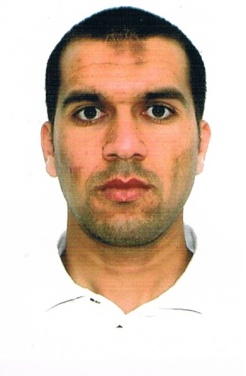 26 Rue Farhat Hached 8100 Jendouba.Mobile: + (216) 20.822.084E-mail : smailkarim84@yahoo.frNé le 24 Janvier 1984 à Jendouba. Célibataire.	^^^^^^^^^^^^^^^^^^^^^^   Professionnel  en Climatisation :  Etude des bilans thermiques, sélection des équipements de climatisation,de chauffage et sanitaire et implantation d'installation sur Autocad.Etudes et diplômes2013/2014 : mastère de recherche Physique:
1ere année : physique des matériaux et applications2010/2011 : Stage PFE:
Bilan thermique et chauffage central chez un bureau d'études  « Audit et expert des systèmes fluides »2009/2010 : mastère professionnel : Entretien de la climatisation industrielle.2007/2008 : maitrise spécialisé en physique et application:
analyse et propriétés (faculté des sciences de Bizerte).2005/2006 : D.U.E.S. spécialisé en science physique:
(faculté des sciences de Bizerte).2003/2004 : baccalauréat:
section mathématique (lycée liberté)Autres formationsAccueillement  chez  la société GPE Système :          Etude conception et réalisation (sanitaire, climatisation et électricité) Formation dans le cadre du « Programme de Génération d’emploi pour les Jeunes en Tunisie »  était lancé  par le  PNUD et  ODA de Japon : création des métiers  verts (option : Energies renouvelables et efficacités énergétiques).Une année  d'expérience chez un bureau d'étude "Audit et expert des systèmes fluides ».Compétences :    Domaine génie climatique:
Analyse des dossiers d’appel d’offres sur le plan technique pour des projets de chauffage, climatisation et ventilation et calcul de bilan thermique des locaux.Domaine génie frigorifique:
Bilan thermique chambre froide, positive et cellule de refroidissement. Sélection  de la matérielle de production et distribution.

Domaine fluidique:
Dimensionnement et sélection des installations de ventilation, de chauffage  central, d'eau potable, eau usée et eau de vanne.

Domaine général : 
Réalisation les schémas de principe et dimensionnement des installations.Logiciels :Les logiciels bureautique (Microsoft office ; Word, Excel, PowerPoint).  Autocad: ( Autocad Architecture & Autocad MEP ; 2D & 3D ).
Créer un dessin, gérer des calques, gérer des objets, coter un dessin, tracer des hachures, créer un dessin gabarit, utiliser des bibliothèques (blocs) de climatisation , de chauffage et de ventilation, miser à l’échelle, imprimer en mode objet et en mode présentation, Autofluid 2009:     Créer un schéma d’installation de climatisation, CAT, réseau d’évacuation d’eau, alimentation d’eau potable, chauffage centrale, … en utilise la bibliothèque de    l’autofluid2009.Mécaflux2006 :     Calcul des pertes de charge singulières et régulières dans les systèmes hydrauliques et aérauliques, système de pompe /turbine… LanguesAnglais scolaire
Arabe bilingue
français courant